Price List to Hire Our Venue & Services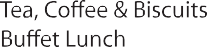 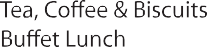 Equipment Hire & Technical Services Audio Visual TechnicianEquipment Hire & Technical Services Audio Visual TechnicianPer day£30 for set upPer day£30 for set upCateringPer Person£2.00HDTV/Video/DVDHDTV/Video/DVD£30.00£30.00£10.00Laptop (Returnable Deposit £50)Laptop (Returnable Deposit £50)£150£150Evening Meal£13.00Overhead ProjectorOverhead Projector£7.00£7.00Deposit to Secure Booking£2.00Digital Projector (returnable deposit £50) £40.003’ Projector Screen (Free with projector hire)Digital Projector (returnable deposit £50) £40.003’ Projector Screen (Free with projector hire)Digital Projector (returnable deposit £50) £40.003’ Projector Screen (Free with projector hire)Digital Projector (returnable deposit £50) £40.003’ Projector Screen (Free with projector hire)5’ Projector Screen£207’ Projector Screen£50Studio CostsPer dayEditing & Post-ProductionEditing & Post-ProductionEditing & Post-ProductionPer HourFilm Technician£100Video EditingVideo EditingVideo Editing£35Video Camera£50Production for DVD masterProduction for DVD masterProduction for DVD master£30Photographer£100DVD Copies (case, cover & label)DVD Copies (case, cover & label)DVD Copies (case, cover & label)£2 per copyDigital Camera£40Sound EditingSound EditingSound Editing£30Lighting£40Production of CD masterProduction of CD masterProduction of CD master£30Blackout£15CD Copies (case ,cover & label)CD Copies (case ,cover & label)CD Copies (case ,cover & label)£2 per copySound Recorder£100CD of Digital PhotographsCD of Digital PhotographsCD of Digital Photographs£10Sound Technician£50Radio Mic & PA£40